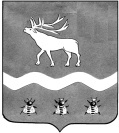 трЁхсторонняя комиссия по РеГУЛИРОВАНИЮ СОЦИАЛЬНО-ТРУДОВЫХ ОТНОШЕНИЙ  в ЯКОВЛЕВСКОМ МУНИЦИПАЛЬНОМ РАЙОНЕ692361, с. Яковлевка, пер. Почтовый, 7, т./ф. (42371) 91620 Р Е Ш Е Н И Е № 2от «18» марта 2021 года   11.30       Заслушав и обсудив информацию начальника отдела экономического развития Администрации Яковлевского муниципального района Шамрай Юрия Станиславовича «О реализации плана мероприятий, направленных на снижение неформальной занятости в Яковлевском муниципальном районе в 2020 году, трёхсторонняя  комиссия по регулированию социально-трудовых отношений в Яковлевском муниципальном районеРЕШИЛА:Информацию «О реализации плана мероприятий, направленных на снижение неформальной занятости в Яковлевском муниципальном районе в 2020 году» принять к сведению и разместить на сайте Администрации Яковлевского муниципального района.Работодателям Яковлевского района рекомендовать обеспечивать соблюдение действующего законодательства в сфере труда при трудоустройстве наемных работников и обеспечивать своевременную уплату страховых взносов во внебюджетные фонды. Рабочей группе по снижению неформальной занятости, легализации «серой» заработной платы, повышению собираемости страховых взносов во внебюджетные фонды Яковлевского муниципального района продолжать работу:     3.1. по выявлению причин неформальной занятости на территории Яковлевского района;      3.2. проводить рейды (проверки) организаций и индивидуальных предпринимателей совместно с органами надзора (контроля) по выявлению фактов нарушений работодателями норм трудового законодательства;     3.3. проводить анкетирование населения с целью выявления случаев неформальной занятости;     3.4. усилить контроль исполнения выявленных нарушений трудового и налогового законодательства в ходе проведенных рейдовых мероприятий.Координатор трёхсторонней  комиссии   по регулированию социально-трудовыхотношений в Яковлевском муниципальномрайоне, первый заместитель главы Администрации Яковлевского муниципального района                                     А.А. КоренчукО реализации плана мероприятий, направленных на снижение неформальной занятости в Яковлевском муниципальном районе в 2020 году.